経営や起業のお悩みをサポート！！吉田町企業サポートセンター「よしサポ」（吉田町まちづくり公社事業）相談日予定　（令和３年５月）５月１４日（金）よろず支援拠点臨時相談日（竹島）５月２０日（木）よしサポ定期相談日（小林・竹島）５月２８日（金）よろず支援拠点臨時相談日（竹島）時間割　（いずれの相談日も）　　　①9：30～10：30　②11：00～12：00　 　③13：30～14：30　④14：45～15：45　⑤16：00～17：00※　よろず支援拠点スタッフ小林　千春　　（ｗｅｂデザイン・グラフィックデザイン）竹島　寿夫　　（創業支援・経営改善・企業再生）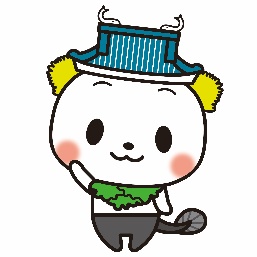 ❝よしサポ❞の予約はFAXで。（FAX　0548-23-3000）　※　申込書は、公社ホームページからもダウンロードできます。吉田町企業サポートセンター「よしサポ」吉田町神戸673-1(北オアシスパークオアシス館内)☎　0548-33-2700  FAX  0548-23-3000相談日の空き具合は、公社ホームページ又は電話でお確かめください。電話　月曜日～金曜日(年末年始・祝日除く)　9：00～16：00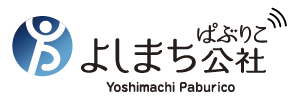 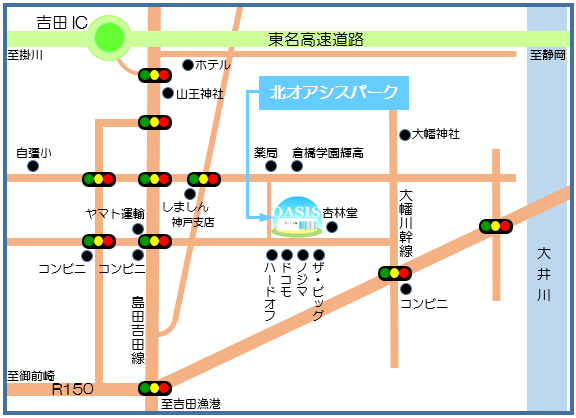 